
Ελευσίνα 22/01/19Στο μηχανουργείο του Γιώργου Παπανικολάου ο 74-χρονος μηχανουργός κρατάει το μηχανουργείο ανοιχτό. Τον συνάντησα μέσα στις εργαλειομηχανές του. Φωτογραφηθήκαμε μαζί μέσα στο αγαπημένο 
μας   περιβάλλον.   Του   εύχομαι   χρόνια   πολλά   και  μία   καλή   χρονιά.
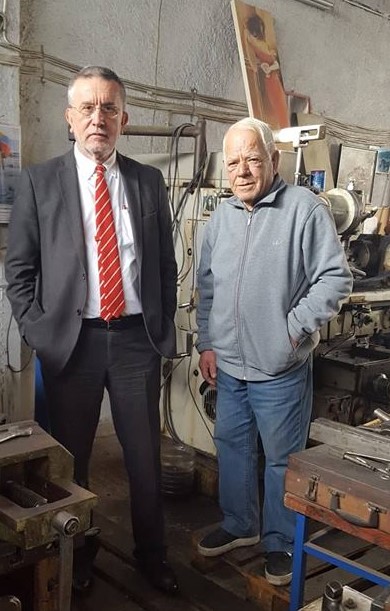 